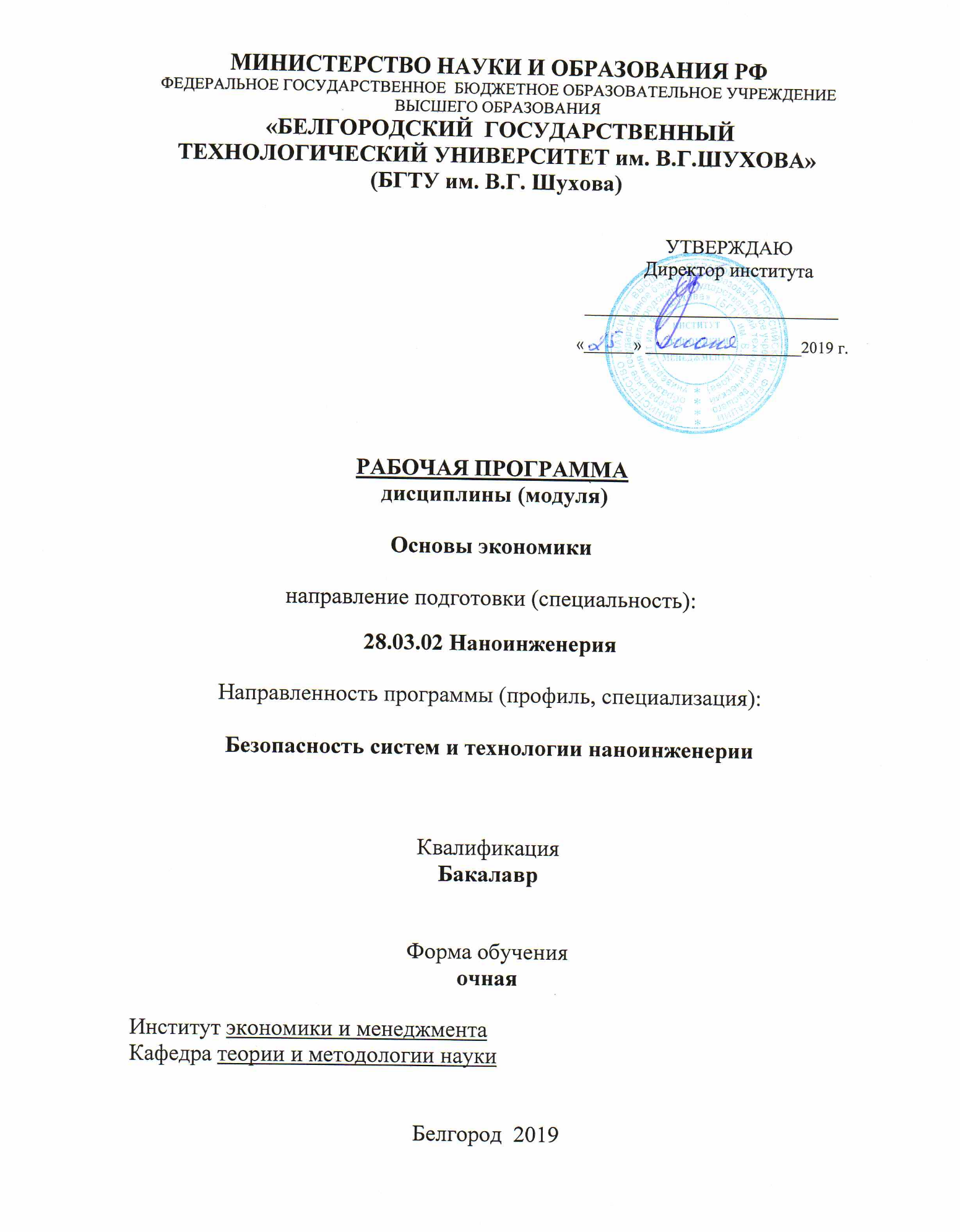 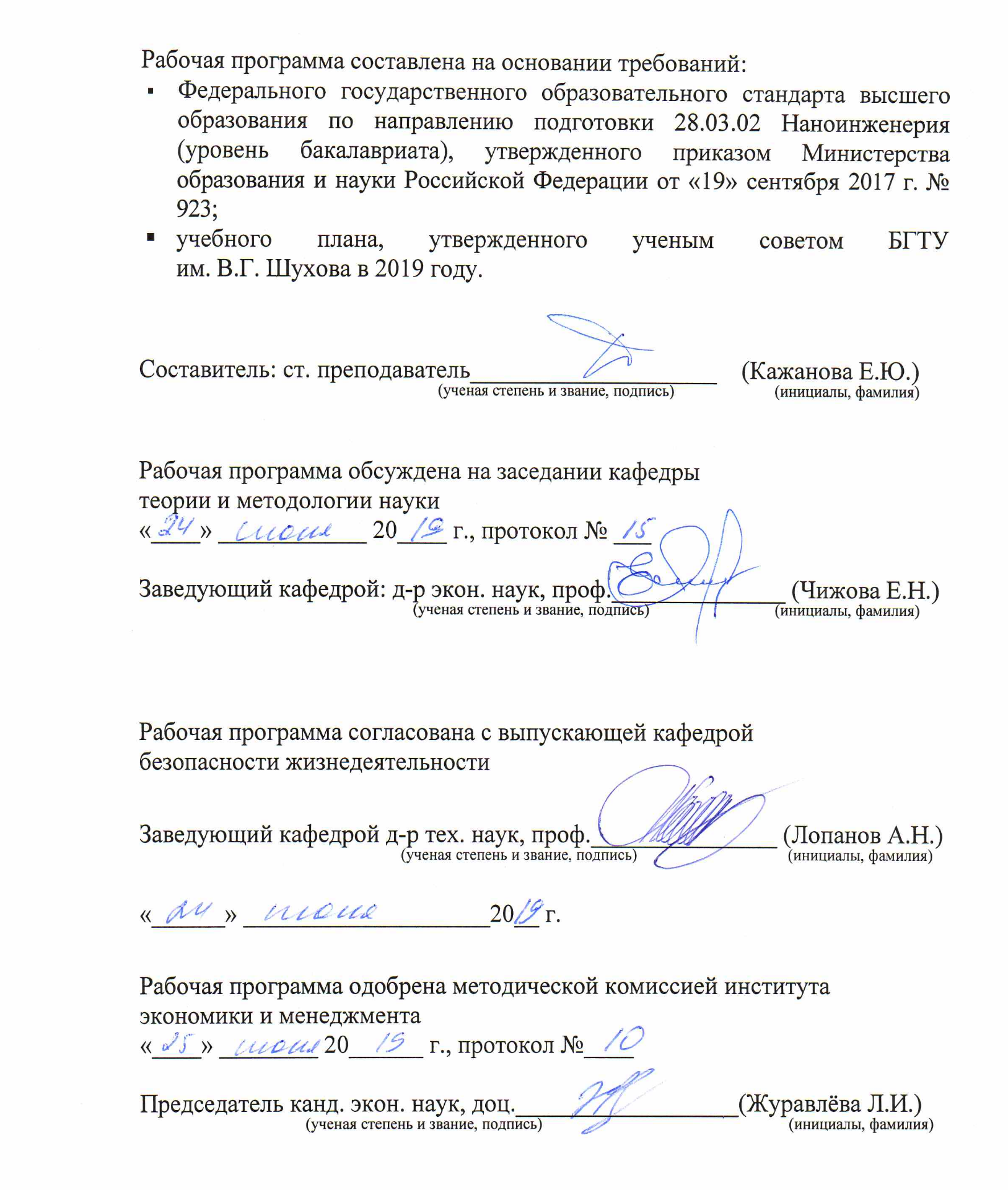 1. ПЛАНИРУЕМЫЕ РЕЗУЛЬТАТЫ ОБУЧЕНИЯ ПО ДИСЦИПЛИНЕ2. МЕСТО ДИСЦИПЛИНЫ В СТРУКТУРЕ 
ОБРАЗОВАТЕЛЬНОЙ ПРОГРАММЫ1. Компетенция УК-1. Способен осуществлять поиск, критический анализ и синтез информации, применять системный подход для решения поставленных задачДанная компетенция формируется следующими дисциплинами.2. Компетенция ОПК-2. Способен осуществлять профессиональную деятельность с учетом экономических, экологических, социальных и других ограничений на всех этапах жизненного цикла объектов, систем и процессовДанная компетенция формируется следующими дисциплинами.3. ОБЪЕМ ДИСЦИПЛИНЫОбщая трудоемкость дисциплины составляет 3 зач. единиц, 108 часов.Форма промежуточной аттестации ___зачёт__________________________(экзамен, дифференцированный зачет, зачет)4. СОДЕРЖАНИЕ ДИСЦИПЛИНЫ4.1 Наименование тем, их содержание и объемКурс 3     Семестр 54.2. Содержание практических (семинарских) занятий4.3. Содержание лабораторных занятийНе предусмотрено учебным планом4.4. Содержание курсового проекта/работыНе предусмотрено учебным планом4.5. Содержание расчетно-графического задания, 
индивидуальных домашних заданийНе предусмотрено учебным планом5. ОЦЕНОЧНЫЕ МАТЕРИАЛЫ ДЛЯ ПРОВЕДЕНИЯ ТЕКУЩЕГО КОНТРОЛЯ, ПРОМЕЖУТОЧНОЙ АТТЕСТАЦИИ 5.1. Реализация компетенций1. Компетенция УК-1. Способен осуществлять поиск, критический анализ и синтез информации, применять системный подход для решения поставленных задач2. Компетенция ОПК-2. Способен осуществлять профессиональную деятельность с учетом экономических, экологических, социальных и других ограничений на всех этапах жизненного цикла объектов, систем и процессов5.2. Типовые контрольные задания для промежуточной аттестации5.2.1. Перечень контрольных вопросов (типовых заданий) 
для зачета5.2.2. Перечень контрольных материалов 
для защиты курсового проекта/ курсовой работы Не предусмотрено учебным планом5.3. Типовые контрольные задания (материалы) 
для текущего контроля в семестреТекущий контроль осуществляется в течение семестра на практических (семинарских) занятиях в форме собеседования, выполнения различных заданий практикума, решения кейс-задач, выполнения контрольных работ, выполнения индивидуального домашнего задания.Практические (семинарские) занятия. Тесты, упражнения, задачи и экономические ситуации на практических занятиях выполняются с помощью практикума по дисциплине: Экономика: практикум: учебное пособие / Г.Г. Балабанова, Т.А. Давыденко, Л.И. Журавлёва и др. – Белгород: Изд-во БГТУ, 2017. – 254 с. Экономика: практикум: [учебное пособие для студентов очной формы обучения всех направлений бакалавриата] – Режим доступа: https://elib.bstu.ru/Reader/Book/20171009110146260000006576961. Компетенция УК-1. Способен осуществлять поиск, критический анализ и синтез информации, применять системный подход для решения поставленных задачКейс-задачи. Кейсы представляют собой упражнения, разработанные на основе конкретных экономических ситуаций. Анализ кейсов является одной из форм активизации учебного процесса, так как учебный материал подается в виде микропроблем, а знания приобретаются в результате активной и творческой деятельности в команде по разработке решений, что и способствует приобретению навыков анализа конкретных экономических проблем. Преимуществами работы с кейсами является то, что она позволяет продемонстрировать прикладной характер экономики, осваивая эту форму работы, студенты получают навыки применения полученных знаний к анализу конкретных экономических проблем, что позволит оценить не только уровень знаний студентов, но и их способность к системному ми критическому  мышлению, решению нестандартных задач, умение использовать теоретические знания для анализа прикладных проблем, готовность к использованию инновационных идей и работе в команде. Кейсы выполняются по группам (3 человека) на практических занятиях, продолжительность решения кейс-задачи 15 минут. Типовые задания для решения кейс-задачиКейс 1. Проблема выбора в масштабе всего человечестваСписок требующих срочного решения проблем, стоящих перед человечеством, очень длинный. СПИД, голод, вооруженные конфликты и глобальное потепление соперничают друг с другом за наше внимание, наряду с несостоятельностью правительства, малярией и стихийными бедствиями. Но в то время как сострадания у нас много, ресурсы наши ограничены. Так кому же надо помочь в первую очередь? Некоторым выбирать такие приоритеты кажется неприличным. Но ООН и национальные правительства ежегодно тратят миллиарды долларов на помощь тем, кто в ней нуждается, не ставя открыто вопрос, достигают ли они максимально возможных результатов. Западные средства массовой информации освещают цунами в Азии, и пожертвования текут рекой. Землетрясению, разрушившему города и деревни в Пакистане, уделяют меньше внимания, и помощь развитых стран оказывается гораздо меньше. Существует лучший способ. Мы можем установить приоритетные направления расходов для извлечения максимальной пользы из задействованных средств. Для этого надо определить круг крупнейших в мире проблем и решить, что надо сделать в первую очередь. Это главная идея конференции «Копенгагенский консенсус», встречи восьми крупнейших экономистов мира, пять из которых - нобелевские лауреаты. Мероприятие проводится в столице Дании раз в четыре года - как Олимпиада. Ученые выбирают самые экономически эффективные методы решения всех основных проблем человечества , а также те проблемы, которые надо решать в первую очередь. Побеждает тот, кто даст максимальную экономическую отдачу при минимальных вложениях. Приведем хотя бы один факт: число всех погибших от южно-азиатского цунами равно месячному количеству жертв СПИДа/ВИЧа во всем мире. Комплексная профилактическая программа, предоставляющая информацию о безопасном сексе в регионах, наиболее пострадавших от СПИДа/ВИЧа, обойдется в 27 млрд. долл. и спасет более 28 млн.жизней. Это, по мнению экономистов – участников Копенгагенского консенсуса, делает его самой лучшей возможной инвестицией в мире. Социальные блага превысят издержки в пропорции 40 к одному. Другие из одобренных экономистами направлений включают предоставление микропитательных веществ голодающим, установление свободной торговли и борьба с малярией при помощи сеток от москитов и лекарств. С другой стороны, реагирование на климатические изменения, такие как Киотский протокол, обойдется дороже полученных результатов, так что экономисты вычеркнули их из списка вещей, которые необходимо сделать прямо сейчас. Независимо от того, согласны мы с экономистами или нет, все должны признать, что мы не можем сделать все одновременно. Поэтому обсуждение приоритетов является критическим. На очередном «Консенсусе» гуру экономики создали рейтинг из 30 экономически эффективных проектов для решения этих проблем. Глядя на список, понимаешь, что время экономической магии безвозвратно ушло. Судя по выводам ученых, если бы на Земле вдруг возникло мировое правительство, ему нужно было бы срочно вкладывать бюджетные деньги в витамины. $1, потраченный на обеспечение младенцев и кормящих матерей витамином А и цинком, дает $17 экономического эффекта в виде увеличения продолжительности жизни и производительности труда человека. Эта мера занимает первое место в составленном участниками конференции рейтинге решений - выше известных способов борьбы с глобальным потеплением и гражданскими войнами. Способы решения проблем питания вообще занимают пять мест в первой десятке самых экономически обоснованных проектов. Ни один из них не связан с собственно увеличением количества потребляемой еды - только с ее качеством. На третьем месте - обогащение продуктов железом и йодом, далее следуют обогащение теми же самыми веществами растений на полях, борьба с глистами и обучение людей здоровому питанию. Вложения в улучшение питания оказываются эффективнее борьбы с болезнями: витамины дешевле лекарств, а хорошо питающиеся люди меньше болеют. Недоедание и плохое питание становится причиной 35% заболеваний детей в возрасте до пяти лет, говорится в преамбуле отчета участников конференции. Впрочем, обязательные прививки для детей все-таки заняли почетное пятое место списка. Расчет эффективности решений в области питания и здоровья основывается на используемом Всемирной организацией здравоохранения параметре DALY (Disability Adjusted Life Years) - подсчете, сколько лет жизни человек проводит «на больничном». DALY можно оценить в деньгах, то есть в выгоде, которую мог бы принести человек за эти годы, если бы был здоров. Итак, ясно, что детей спасать гораздо выгоднее, чем взрослых, так как у них впереди еще много лет пока еще ничем не скорректированной жизни. Поэтому львиная доля самых эффективных мер связана с улучшением жизни детей. Если верить копенгагенским мудрецам, то самым эффективным способом борьбы с респираторными заболеваниями, вызванными загрязнением воздуха, является не запрет автомобилей, а простая печка-буржуйка с трубой, выходящей за пределы помещения (23-е место общего рейтинга). Значительная часть человечества до сих пор готовит пищу на открытом огне и годами глотает дым. На микроуровне решаются и социальные проблемы. С помощью микрокредитов, за продвижение которых в Бангладеш местный банкир Мухаммад Юсуф получил Нобелевскую премию мира, люди могут вырваться из западни крайней бедности: жизнь семьи может кардинально измениться благодаря покупке современного средства производства - например, бензопилы. Поскольку даются такие кредиты в основном женщинам, это ведет к повышению их роли в обществе, что само по себе, по мнению экономистов, будет иметь гигантский экономический эффект (22-е место в рейтинге). Несколько лет назад любимыми героями репортажей из Бангладеш были телефонные женщины - деревенские «матриархи», которые на кредит приобретали самый дешевый мобильный телефон и становились ходячим переговорным пунктом, сдавая трубку соседям в аренду на один звонок. Примечательна одна деталь: если некоторые проблемы из списка «Консенсуса» имеют сразу несколько решений разной степени эффективности, то из гражданских войн лишь один выход. Расчет показывает, что $1, вложенный в миротворческую операцию, может принести $12,6 в виде предотвращения смертей и ранений, а также экономических последствий войны. Лучше всего, по мнению ученых, та миротворческая операция, которая сопровождается гарантиями возобновления интервенции в случае опасности. Впрочем, когда речь заходит о главной напасти последнего десятилетия - терроризме, оптимизм у светил экономики пропадает. Затраты на контртеррористические меры огромны, при этом сам терроризм как метод борьбы чрезвычайно дешев. По материалам журнала «Русский News Week », No15, 2008Вопросы1. Верно ли, что проблема ограниченности ресурсов стоит перед отдельным человеком, но не существует для общества в целом?2. Как проблема ограниченности ресурсов влияет на выбор приоритетов оказания международной помощи?3. Является ли с вашей точки зрения справедливым критерий оказания международной помощи, предложенный экономистами Копенгагенского консенсуса?4. Какие другие критерии справедливого распределения ресурсов вы можете предложить?5. Поясните на материалах кейса понятия альтернативных издержек и экономического выбора.Кейс 2. Эластичность спроса на бензин и акцизный налогСчитают, что замена транспортного налога дополнительным акцизом на бензин будет способствовать сокращению потребления топлива и пополнению дорожного фонда. Верно ли? Ответ определяется эластичностью спроса по цене. Акциз – прибавка к цене. Если спрос эластичен по цене, он сокращается по мере ее роста. Рассчитать сумму дохода казны от вводимого акциза путем умножения его величины на величину текущих продаж нельзя: поскольку спрос (продажи) вследствие введения акциза (повышения цены) уменьшится, сумма собранного акциза окажется меньше. От эластичности зависит Тax Incidence (действительное распределение налогового бремени): в среднем случае часть акциза будут платить потребители, часть – производители. Если спрос очень эластичен, полное бремя акциза упадет на производителя. И если размер его акциза сопоставим с прибылью, отрасль зачахнет: именно это произошло с производством яхт (катеров) в США, когда Картер обложил их налогом на роскошь. В России на коротком временном горизонте и небольших по сравнению с ценой акцизах эластичность спроса на бензин по цене невелика. Это означает, что сокращения поездок ожидать не следует. При низкой эластичности весь дополнительный акциз пойдет в казну, причем ляжет на плечи потребителя. Однако сказанное справедливо лишь при небольших изменениях акциза и в течение двух -трех лет. Известны примеры, когда значительный рост цен вызывал резкие перемены в поведении покупателей. В США в разгар нефтяного кризиса 1970-х соседи из экономии по очереди возили друг друга в город на работу. Но тогда бензин подорожал в разы, как и нефть, вследствие эмбарго OPEC. Чтобы люди начали действительно отказываться от поездок на автомобиле из-за цены бензина, необходимо, помимо высокой цены (акциза), чтобы у них был выбор. И в среднесрочном плане выбор есть. Что за пять лет могло бы измениться, так это автопарк. Массовая пересадка на микролитражки и на гибридные модели дала бы эффект и по топливу, и по износу дорог, и по парковочным местам. На горизонте за десять лет можно говорить о разработке нового поколения более экономичных двигателей. Но для получения ощутимого эффекта необходимо очень существенное повышение акциза – в разы, если не в десятки раз. Но оправданы ли гигантские акцизы? Конечно, акциз удобен тем, что его трудно избежать. Получатели теневых доходов невольно начнут участвовать в общих народных расходах. Есть и другие плюсы – но есть и осложняющие обстоятельства. Акциз нельзя установить в зависимости от платежеспособности – пострадают наименее обеспеченные, инвалиды, пенсионеры. Для части населения, ездящей на старых прожорливых ВАЗах, высокий акциз окажется неподъемным. Также существует проблема перехода. Поменять машину за месяц -два непросто: ни покупателя не найти, ни тем более получить новый автомобиль у дилера – особенно если многие ринутся покупать экономные автомобили.По материалам «Эксперт оn- line », 06.06.2010Вопросы1. Чем определяется эластичность спроса на бензин для обычного покупателя (частника)?2. Какие факторы определяют эластичность спроса на бензин для организаций?3. От каких факторов зависит эластичность предложения бензина.4. Оцените эластичность спроса на бензин в краткосрочном, среднесрочном и долгосрочном периодах.5. Покрывают ли, с вашей точки зрения, выгоды от введения акцизного налога на бензин негативные последствия этого шага?Кейс 3. Государственный бюджет. Социальные расходы VS инвестицииДаже после экономического кризиса 2008-2009 гг. дефицит государственного бюджета РФ не превышает 4% ВВП. На фоне других стран это совсем не много, например, в США дефицит составляет примерно 9- 10% ВВП. Причина нашего достаточно скромного бюджетного баланса - более высокие в сравнении с ожидаемыми цены на нефть. В 2011 году бюджет Российской Федерации будет сбалансирован при цене на нефть 109 долл. за баррель. Для сравнения: бюджеты 2007–2008 годов балансировались ценой нефти соответственно 41 и 65 долл. за баррель. Почти двукратный рост «балансирующей» бюджет цены нефти - следствие колоссальных дополнительных расходных обязательств, принятых на себя государством в последний кризис. Львиная часть этих расходов носит социальный характер и не может быть быстро свернута без болезненных социальных реформ (вроде повышения пенсионного возраста, сокращения бюджетной сферы и т.д.). Даже в кризисном 2009 году реальные доходы населения остались на докризисном уровне. Например, повышение пенсий прошло четыре раза и составило 35 %. Увеличение социальных обязательств ведет к изменению структуры государственного бюджета. Рост трансфертов неизбежно приводит к сокращению инвестиционных расходов. Сегодня ставится задача к 2013 году снизить дефицит бюджета вдвое по сравнению с 2009 годом - до 2,9% ВВП, с тем чтобы к 2015 году выйти на бездефицитный бюджет. Согласно проекту бюджета 2011-2015 гг., отношение бюджетных расходов к ВВП планомерно снижается. Если, как ожидается, в 2010 году расходы федерального бюджета составят 22,7% от ВВП, то в 2011-м - лишь 21,2%, а к 2013-му снизятся до 19,7%. Конкретнее- к 2013 году они снизятся по 12 из 14 статей бюджетных расходов по функциональной классификации. И даже «священная корова» - расходы на социальную политику в ближайшие два года подвергнутся урезанию. Стабильный рост запланирован только по статьям «Национальная оборона» и «Обслуживание госдолга». Основное сокращение бюджетного дефицита планируется главным образом за счет повышения налогов. Будет увеличен налог на добычу полезных ископаемых (НДПИ) на природный газ (на 61% с 2011 года), акцизы на нефтепродукты, табак и алкоголь, планируется ввести экспортные пошлины на медь и никель. Снижение социальных расходов государства обусловлено в первую очередь увеличением тарифов страховых взносов, которые позволяют снизить дефициты фондов пенсионного, медицинского и социального страхования. Таким образом, социальные обязательства государства не сокращаются, а перекладываются на бизнес путем увеличения налоговой нагрузки - и в целом продолжают расти. Проект предусматривает одновременное снижение дефицита региональных бюджетов (с 0,9% ВВП в 2010 году до 0,5% ВВП в 2012-м и 0,2% ВВП в 2013-м) и объемов их задолженности - с 923,9 млрд руб. на 1 января 2011 года до 597 млрд на 1 января 2014 года. Главным образом это будет достигаться за счет налогов с малого бизнеса. С 1 января 2011 года сфера применения системы налогообложения в виде единого налога на вмененный доход будет поэтапно сокращаться. Расширение сферы применения патентной системы налогообложения с 69 до 92 видов деятельности позволит увеличить поступления в местные бюджеты, а сокращение сферы применения единого налога на вмененный доход увеличит количество налогоплательщиков общего режима налогообложения, что позволит увеличить налоговые поступления от них в региональные бюджеты. По материалам журнала «Эксперт», No42, 2010. Вопросы1. Почему размер бюджетного дефицита или профицита в РФ определяется прежде всего ценами на нефть на мировом рынке?2. Какие приоритеты развития экономики России вам известны? Насколько описанная выше структура государственного бюджета способствует достижению этих приоритетов?3. Объясните макроэкономический механизм вытеснения инвестиций при увеличении социальных трансфертов.4. К чему с вашей точки зрения приведет увеличение социальных расходов государства при неизменном уровне производства (ВВП)?5. Каким образом стало возможно снизить социальные расходы государственного бюджета, не сократив доходы получателей социальных выплат? Собеседование предполагает специальную беседу с обучающимся и позволяет оценить объём его знаний по определенному разделу дисциплины «Основы экономики». Типовые вопросы по темам/разделам дисциплины.2. Компетенция ОПК-2. Способен осуществлять профессиональную деятельность с учетом экономических, экологических, социальных и других ограничений на всех этапах жизненного цикла объектов, систем и процессов.Контрольные работы. В ходе изучения дисциплины предусмотрено выполнение 2-х контрольных работ, результаты которых, позволят оценить способность студента применять полученные теоретические знания на практических примерах (при решении экономических задач, оценке деятельности экономических субъектов, прогнозировании рыночной конъюнктуры и т.д.) Контрольные работы проводятся после освоения студентами учебных разделов дисциплины: 1-я контрольная работа – 5 неделя семестра, 2-я контрольная работа – 15 неделя семестра. Контрольная работа выполняется студентами в аудитории под наблюдением преподавателя. Продолжительность контрольной работы 30 минут. Типовые задания для контрольной работы №1. Задание 1. На рисунке показаны одна из кривых безразличия студента и его бюджетная линия:Варианты заданий:Задание 2. На рисунке представлена модель рынка совершенной конкуренции:Варианты заданий:Задача 3. Перечертите и заполните таблицу, соответствующую Вашему варианту.Варианты заданий:Задача 4.                                                             Варианты заданий:Задача 5.                                                             Варианты заданий:Типовые задания для контрольной работы №2Задание 1. На рисунке представлена взаимосвязь доходов и налогов:Варианты заданий:Задание 2. Рисунок иллюстрирует графическое представление неравномерности распределения совокупного дохода общества между различными группами населения: Варианты заданий:Задача 3.                                                            Варианты заданий:Задача 4. Предположим, что в стране Студенческая производится и потребляется 3 вида благ. В таблице представлена динамика объёмов производства и цен за 1 единицу каждого из них за 2 периода: Рассчитайте индекс, соответствующий вашему варианту, считая 2000 год – базовым периодом.Варианты заданий:Задача 5.                                                             Варианты заданий:5.4. Описание критериев оценивания компетенций и шкалы оцениванияПри промежуточной аттестации в форме зачета используется следующая шкала оценивания: зачтено, не зачтено.Критериями оценивания достижений показателей являются:Оценка преподавателем выставляется интегрально с учётом всех показателей и критериев оценивания.Оценка сформированности компетенций по показателю Знания.Оценка сформированности компетенций по показателю Умения.Оценка сформированности компетенций по показателю Владение.6. МАТЕРИАЛЬНО-ТЕХНИЧЕСКОЕ 
И УЧЕБНО-МЕТОДИЧЕСКОЕ ОБЕСПЕЧЕНИЕ6.1. Материально-техническое обеспечение6.2. Лицензионное и свободно распространяемое программное обеспечение6.3. Перечень учебных изданий и учебно-методических материалов1. Экономика: курс лекций: учеб. пособие для студентов очной и заочной форм обучения неэкономических специальностей/ Е.Н. Чижова, Г.Г. Балабанова, Т.А. Давыденко и др. – Белгород: Изд-во БГТУ, 2016. – 451 с. – Режим доступа: https://elib.bstu.ru/Reader/Book/20161226163119775000006599582. Экономика: практикум: учебное пособие / Г.Г. Балабанова, Т.А. Давыденко, Л.И. Журавлёва и др. – Белгород: Изд-во БГТУ, 2017. – 254 с. Экономика: практикум: [учебное пособие для студентов очной формы обучения всех направлений бакалавриата] – Режим доступа: https://elib.bstu.ru/Reader/Book/20171009110146260000006576963. Кациель С.А. Экономика [Электронный ресурс]: учебное пособие / С.А. Кациель. - Электрон. текстовые данные. - Омск: Омский государственный институт сервиса, 2015. - 163 c. - 978-5-93252-358-2. - Режим доступа: http://www.iprbookshop.ru/32801.html4. Михайлушкин А.И. Экономика: учебник / А. И. Михайлушкин, П. Д. Шимко. - М.: Высш. шк., 2006. - 488 с.6.4. Перечень интернет ресурсов, профессиональных баз данных, информационно-справочных системБаза данных по Бюджетной системе Российской - http://www.budgetrf.ruВестник гражданского общества [Электронный ресурс]. Режим доступа: http://www.civitas.ruВсемирная торговая организация (ВТО) и ежегодное издание InternationalTradeStatistics - http://www.wto.orgИнститут международной экономики - http://www.iie.comМеждународный валютный фонд (МВФ) и издание МВФ TheWorldEconomicOutlook-http://www.imf.orgМинистерство финансов Российской Федерации -   http://www.minfin.ru/ Министерство экономического развития РФ - Режим доступа: http://economy.gov.ru/minec/mainМировая статистика пользователей интернета [Электронный ресурс]. Режим доступа: http://www.internetworldstats.comМировая экономика: новости, статьи, статистика, аналитика [Электронный ресурс]. Ре-жим доступа: http://www.webeconomy.ruОрганизация Объединённых Наций - Режим доступа: http://www.un.org/ru/index.htmlПравительство Российской Федерации -   http://www.government.ru/content/Совет Федерации Федерального собрания РФ - Режим доступа: http://www.council.gov.ru/Статистика стран мира [Электронный ресурс]. Режим доступа: http://iformatsiya.ru/Федеральная служба государственной статистики - http://www.gks.ru/Центр гуманитарных технологий (информационно-аналитический портал) - Режим доступа: http://gtmarket.ru/Центр международной торговли - http://www.intracen.orgЦентральный Банк Российской Федерации - http://www.cbr.ru/Экономика. Толковый словарь. [Электронный ресурс]. Режим доступа: http://dic.academic.ru/dic.nsf/econ_dict/Экономическая экспертная группа при Минфине РФ - http://www.eeg.ru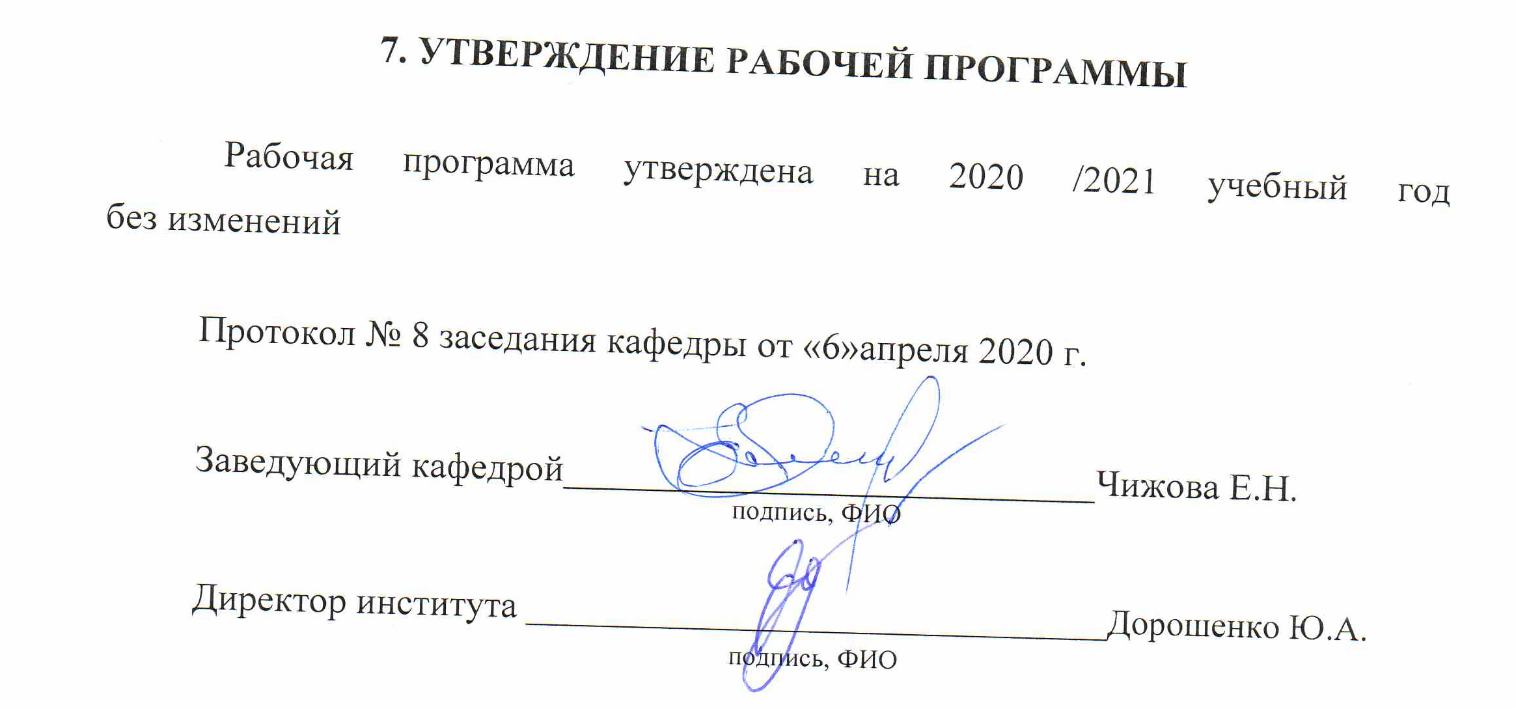 Категория (группа) компетенцийКод и наименование компетенцииКод и наименование индикатора достижения компетенцииНаименование показателя оценивания результата обучения по дисциплинеСистемное и критическое мышлениеУК-1. Способен осуществлять поиск, критический анализ и синтез информации, применять системный подход для решения поставленных задачУК-1.3. Способен формулировать проблему, собирать информацию о проблемной ситуации, оценить имеющиеся ограничения по ее разрешению, выбирать стратегию и тактику действийВ результате освоения дисциплины обучающийся должен Знать:- сущность системного подхода для решения экономических задач. основные понятия экономики, принципы и экономические показатели, используемые при выборе альтернативных способов принятия решений в условиях ограниченности ресурсов.Уметь: диагностировать проблемную экономическую ситуацию в профессиональной деятельности; выявлять имеющиеся ограничения и определять набор ресурсов для реализации выбранной стратегии.Владеть: способностью осуществлять критический анализ экономических проблем любого уровня экономической системы; методами расчета экономических показателей для выработки стратегии действий.Ответственность в профессиональной деятельностиОПК-2. Способен осуществлять профессиональную деятельность с учетом экономических, экологических, социальных и других ограничений на всех этапах жизненного цикла объектов, систем и процессовОПК-2.1. Проводит технико-экономическое обоснование и экономическую оценку проектных решений и инженерных задач.В результате освоения дисциплины обучающийся должен Знать:- основы построения, расчета и анализа системы экономических показателей, характеризующих деятельность хозяйствующих субъектов на всех этапах жизненного цикла;- методы, модели и инструментарий экономического анализа для оценки эффективности результатов профессиональной деятельности хозяйствующих субъектов на микро- и макроуровне; социально-экономические последствия принимаемых решений использования ограниченных ресурсов при реализации проектов.Уметь:- самостоятельно выбирать и использовать формульный аппарат экономики, методы графического и аналитического анализа для экономической оценки проектных решений /инженерных задач и оценки эффективности результатов профессиональной деятельности; находить оптимальные способы распределения ограниченных экономических ресурсов при решении задач в рамках оценки, разработки и реализации проектов на всех этапах жизненного цикла;- анализировать результаты расчетов, показатели эффективности деятельности хозяйствующих субъектов, экономические ситуации/явления/процессы, содержательно интерпретировать и аргументированно обосновывать полученные выводы, прогнозировать изменения экономической конъюнктуры.Владеть:- навыками самостоятельной оценки экономических явлений, процессов и ограничений;- современными методиками расчета и анализа социально-экономических показателей, характеризующих деятельность хозяйствующих субъектов на микро- и макроуровне;- формульным аппаратом экономики, методами математического, графического и аналитического анализа, применяя его при экономической оценке проектных решений/инженерных задач и результатов профессиональной деятельности и принятия эффективных решений.СтадияНаименования дисциплины1Философия2Основы экономики3Основы научных исследований4Безопасная технология дисперсных систем и наноразмерных функциональных объектов5Компьютерное моделирование систем и технологий в наноинженерииСтадияНаименования дисциплины1Экология2Основы экономикиВид учебной работыВсегочасовСеместр№ 5Общая трудоемкость дисциплины, час108108Контактная работа (аудиторные занятия), в т.ч.:лекции3434лабораторныепрактические1717групповые консультации в период теоретического обучения и промежуточной аттестации33Самостоятельная работа студентов, включая индивидуальные и групповые консультации, в том числе:5454Курсовой проект Курсовая работаРасчетно-графическое заданиеИндивидуальное домашнее задание Самостоятельная работа на подготовку к аудиторным занятиям (лекции, практические занятия, лабораторные занятия)5151Зачетзачётзачёт№ п/п№ п/пНаименование раздела(краткое содержание)Объем на тематический раздел по видам учебной нагрузки, час Объем на тематический раздел по видам учебной нагрузки, час Объем на тематический раздел по видам учебной нагрузки, час Объем на тематический раздел по видам учебной нагрузки, час № п/п№ п/пНаименование раздела(краткое содержание)ЛекцииПрактические занятияЛабораторные занятияСамостоятельная работа на подготовку к аудиторным занятиям1. Механизм функционирования рынка1. Механизм функционирования рынка1. Механизм функционирования рынка1. Механизм функционирования рынка1. Механизм функционирования рынка1. Механизм функционирования рынка1. Механизм функционирования рынкаПотребности и ресурсы. Проблема ограниченности ресурсов и главные вопросы экономики. Принцип альтернативной стоимости и критерии эффективности производства. Кривая производственных возможностей. Факторы производства. Структура рынка. Основные элементы рынка: товар, деньги, цена. Основы теории спроса и предложения. Эластичность и ее влияние на выручку.Потребности и ресурсы. Проблема ограниченности ресурсов и главные вопросы экономики. Принцип альтернативной стоимости и критерии эффективности производства. Кривая производственных возможностей. Факторы производства. Структура рынка. Основные элементы рынка: товар, деньги, цена. Основы теории спроса и предложения. Эластичность и ее влияние на выручку.64102. Издержки и прибыль фирмы2. Издержки и прибыль фирмы2. Издержки и прибыль фирмы2. Издержки и прибыль фирмы2. Издержки и прибыль фирмы2. Издержки и прибыль фирмы2. Издержки и прибыль фирмыПонятие издержек и их виды. Результаты производства фирмы. Правила оптимального соотношения ресурсов и объема производства. Бухгалтерская и экономическая прибыль. Правила максимизации прибыли. Оценка эффективности деятельности фирмы.Понятие издержек и их виды. Результаты производства фирмы. Правила оптимального соотношения ресурсов и объема производства. Бухгалтерская и экономическая прибыль. Правила максимизации прибыли. Оценка эффективности деятельности фирмы.63103. Поведение фирмы в различных рыночных структурах3. Поведение фирмы в различных рыночных структурах3. Поведение фирмы в различных рыночных структурах3. Поведение фирмы в различных рыночных структурах3. Поведение фирмы в различных рыночных структурах3. Поведение фирмы в различных рыночных структурах3. Поведение фирмы в различных рыночных структурахТипы рыночных структур и их особенности: чистая конкуренция, монополистическая конкуренция, монополия, олигополия. Оптимальный выбор в условиях совершенной и несовершенной конкуренции. Ценовая и неценовая конкуренция. Антимонопольная политика. Типы рыночных структур и их особенности: чистая конкуренция, монополистическая конкуренция, монополия, олигополия. Оптимальный выбор в условиях совершенной и несовершенной конкуренции. Ценовая и неценовая конкуренция. Антимонопольная политика. 63104. Рынки ресурсов4. Рынки ресурсов4. Рынки ресурсов4. Рынки ресурсов4. Рынки ресурсов4. Рынки ресурсов4. Рынки ресурсовРынок труда, его структура и механизм. Производительность и интенсивность труда. Заработная плата и ее виды. Рынок капитала, его структура и механизм. Основной и оборотный капитал, амортизация. Цена капитала. Рынок земли, его структура и механизм. Земельная рента, цена земли.Рынок труда, его структура и механизм. Производительность и интенсивность труда. Заработная плата и ее виды. Рынок капитала, его структура и механизм. Основной и оборотный капитал, амортизация. Цена капитала. Рынок земли, его структура и механизм. Земельная рента, цена земли.63105. Влияние макроэкономической среды на принятие решений5. Влияние макроэкономической среды на принятие решений5. Влияние макроэкономической среды на принятие решений5. Влияние макроэкономической среды на принятие решений5. Влияние макроэкономической среды на принятие решений5. Влияние макроэкономической среды на принятие решений5. Влияние макроэкономической среды на принятие решенийОсновные составляющие и показатели макроэкономической среды. Циклический характер экономики: инфляция и безработица. Необходимость государственного регулирования экономики, виды и инструменты государственной политики. Финансовая система, налоговая и бюджетная политика. Банковская система и кредитно-денежная политика. Социальная политика. Внешнеэкономическая политика.Основные составляющие и показатели макроэкономической среды. Циклический характер экономики: инфляция и безработица. Необходимость государственного регулирования экономики, виды и инструменты государственной политики. Финансовая система, налоговая и бюджетная политика. Банковская система и кредитно-денежная политика. Социальная политика. Внешнеэкономическая политика.10411ВсегоВсего341751№ п/пНаименование раздела дисциплиныТема практического (семинарского) занятияК-во часовСамостоятельная работа на подготовку к аудиторным занятиямсеместр № 5семестр № 5семестр № 5семестр № 5семестр № 51Механизм функционирования рынкаЗанятие 1.1. Предмет, методы и функции экономической науки. Потребности, экономические блага, ресурсы и факторы производства. Факторные доходы. основная проблема экономики. 2. Главные вопросы экономики. Проблема выбора. Расчёт альтернативной стоимости. Производственные возможности.3. Понятие экономической системы и ее типы. Решение главных вопросов экономики в разных типах экономических систем.5. Рынок: сущность, основные черты, функции. Основные элементы рыночной экономики. Модель кругооборота.Занятие 2.1. Спрос на товар и услуги. Кривая спроса. Закон спроса. Влияние ценовых и неценовых факторов.2. Предложение товаров и услуг. Кривая предложения. Закон предложения. Влияние ценовых и неценовых факторов.3. Результаты взаимодействия спроса и предложения. Расчёт равновесной цены и равновесного объема.4. Эластичность спроса по цене и по доходу. Перекрестная эластичность спроса. Расчёт коэффициентов эластичности. Расчёт выручки и прогнозирование ценовой политики.5. Эластичность предложения по цене. Расчёт коэффициента эластичности.6. Практическая значимость теории эластичности. 472Издержки и прибыль фирмыЗанятие 1.1. Предприятие как субъект рынка. Виды и цели предприятий. 2. Издержки как альтернативные затраты в условиях ограниченных ресурсов. Явные и неявные издержки. Способы расчёта. Постоянные, переменные, общие, средние и предельные издержки. Их графическая интерпретация и расчёты.3. Результаты деятельности фирмы: физическая и стоимостная оценки. Расчёт оптимального соотношения ресурсов и объема производства. Занятие 2.1. Бухгалтерская и экономическая прибыль: понятие и способы расчёта. 2. Оценка эффективности бизнес - решений на основе расчёта экономической прибыли (максимизации прибыли, минимизация убытков, банкротство).3. Эффективность деятельности фирмы: показатели, способы их расчёта.373Поведение фирмы в различных рыночных структурахЗанятие 1.1. Основные черты рынка совершенной конкуренции. Особенности поведения фирмы на рынке совершенный конкуренции: спрос, предложение, цена, доход. 2. Выбор оптимального объема, максимизация прибыли, минимизация убытков и банкротство в условиях совершенной конкуренции.Занятие 2.1. Монополия: понятие, основные черты и виды. Спрос и предложение в условиях монополии. Монопольные цены. Монопольные барьеры. 2. Ценовая дискриминация. Расчёт индексов монопольной власти. Антимонопольная политика.3. Олигополия и ее характерные признаки. Модели поведения олигополиста.4. Монополистическая конкуренция: спрос, предложение, ценообразование. Дифференциация продукта. Ценовая и неценовая конкуренция. 374Рынки ресурсовЗанятие 1.1. Особенности спроса и предложения на рынках ресурсов. 2. Рынок труда: спрос, предложение, ценообразование. Заработная плата, как цена труда. Формы и системы заработной платы. Роль профсоюзов и государства на рынке труда.3. Капитал: сущность и виды. Инвестиции. Основной и оборотный капитал. Виды амортизации, расчёт амортизационных отчислений.4. Спрос и предложение на рынке капитала. Процент. Расчёт номинальной и реальной ставки процента. Дисконтирование. Оценка эффективности инвестиционных вложений.Занятие 2.1. Рынок земли. Спрос и предложение на рынке земли. 2. Земельная рента и её виды. Арендная плата. Цена земли.375Влияние макроэкономической среды на принятие решенийЗанятие 1.1. Основные составляющие и показатели макроэкономической среды. Расчёт макроэкономических показателей.  Макроэкономическое равновесие: понятие, виды, основные модели.2. Экономический рост, его типы, факторы и оценка. Роль инвестиций в развитии экономики. Циклический характер экономики. Антициклическая политика.3. Инфляция: причины, виды, показатели. Расчёт и анализ уровня инфляции. Социально-экономические последствия. Антиинфляционная политика.4. Безработица: причины, виды, показатели. Расчёт, анализ и оценка показателей безработицы. Социально-экономические последствия. Политика занятости.Занятие 2.1. Система государственного регулирования экономики: способы, методы, инструменты. Модели государственного регулирования. Особенности государственной политики России на современном этапе.2. Финансовая система, её структура и функции. Государственный бюджет: источники доходов, направления расходов. Расчёт сальдо бюджета. Налоговая система, её структура и функции. Виды налогов и способы их расчёта. Налогово - бюджетная политика, её виды и инструменты.3. Банковская система и её структура. Кредит, его виды и роль. Структура и функции денежного обращения. Кредитно-денежная политика: цели, виды, инструменты. 4. Социальная политика: цели, основные направления. Расчёт и оценка показателей неравенства населения, политика доходов. 8. Внешнеэкономическая политика: виды и инструменты.46ИТОГО:ИТОГО:ИТОГО:1734Наименование индикатора достижения компетенцииИспользуемые средства оцениванияУК-1.3 Способен формулировать проблему, собирать информацию о проблемной ситуации, оценить имеющиеся ограничения по ее разрешению, выбирать стратегию и тактику действийЗачет, кейс-задачи, собеседованиеНаименование индикатора достижения компетенцииИспользуемые средства оцениванияОПК-2.1. Проводит технико-экономическое обоснование и экономическую оценку проектных решений и инженерных задач.Зачет, контрольные работы№ п/пНаименованиераздела дисциплиныСодержание вопросов (типовых заданий)1Механизм функционирования рынка1. Предмет, методы и функции экономической науки. 2. Потребности, экономические блага, ресурсы и факторы производства. Факторные доходы. основная проблема экономики. 3. Главные вопросы экономики. Проблема выбора. Альтернативная стоимость. Производственные возможности.4. Понятие экономической системы и ее типы. Решение главных вопросов экономики в разных типах экономических систем.5. Рынок: сущность, основные черты, функции. Основные элементы рыночной экономики. Модель кругооборота.6. Спрос на товар и услуги. Кривая спроса. Закон спроса. Влияние ценовых и неценовых факторов.7 Предложение товаров и услуг. Кривая предложения. Закон предложения. Влияние ценовых и неценовых факторов.8. Результаты взаимодействия спроса и предложения. Формирование равновесной цены и равновесного объема.9. Эластичность спроса по цене и по доходу. Перекрестная эластичность спроса. Ккоэффициенты эластичности.10. Эластичность предложения по цене и ее ывиды.  11. Практическая значимость теории эластичности. Влияние эластичности и ценовой политики фирмы на выручку. 2Издержки и прибыль 1. Предприятие как субъект рынка. Виды и цели предприятий.2. Издержки предприятия и их структура.3. Издержки фирмы как альтернативные затраты. Явные и неявные издержки. Экономические издержки. Вмененные издержки.4. Постоянные, переменные, общие, средние и предельные издержки в разные временные периоды. .5. Выручка фирмы: общий, средний и предельный доход. 6. Понятие прибыли. Бухгалтерская, экономическая и нормальная прибыль. 7. Правила оптимального  выбора ресурсов и объема производства в зависимости от поставленной цели (максимизации прибыли, минимизация убытков, банкротство).8. Эффективность деятельности фирмы и ее : основные показатели. 3 Поведение фирмы в различных рыночных структурахОсновные типы рыночных структур: совершенная и несовершенная конкуренция.Особенности поведения фирмы в условиях совершенной конкуренции.Условия максимизации прибыли, минимизации убытков и закрытия фирм.Основные черты несовершенной конкуренции. Особенности поведения  фирмы в условиях несовершенной конкуренции.Монополия: понятие, основные черты, причины возникновения.Производство и ценообразование в условиях монополии. Показатели монопольной власти.Социально-экономические последствия монополии для общества. Антимонопольная политика. Олигополия: стратегия ценообразования и производства.  Монополистическая конкуренция: особенности производства и ценообразования4Рынки ресурсов Факторы производства. Особенности спроса и предложения на факторном рынке.Рынок труда, его структура и механизм. Производительность и интенсивность труда. . Заработная плата, ее системы и формы.  Капитал и его виды. Инвестиции.Основной и оборотный капитал, амортизация.Рынок капитала, его структура и механизм. Цена капитала. Рынок земли, его структура и механизм. Земельная рента, арендная плата, цена земли.5Влияние макроэкономической среды на принятие решений 1. Основные составляющие и показатели макроэкономической среды. 2. Макроэкономическое равновесие: понятие, виды, основные модели.3. Экономический рост, его типы, факторы и оценка. Роль инвестиций в развитии экономики.4. Циклический характер экономики. Антициклическая политика.5. Инфляция: причины, виды, показатели. 6. Социально-экономические последствия инфляции. Антиинфляционная политика.7. Безработица: причины, виды, показатели. 8. Социально-экономические последствия безработицы Политика занятости.9. Система государственного регулирования экономики: способы, методы, инструменты.10. Модели государственного регулирования. Особенности государственной политики России на современном этапе.11. Финансовая система, её структура и функции.12. Государственный бюджет: источники доходов, направления расходов. Сальдо бюджета.13. Налоговая система, её структура и функции. Виды налогов и способы их расчёта.14. Налогово - бюджетная политика, её виды и инструменты.15. Банковская система и её структура. Кредит, его виды и роль.16. Структура и функции денежного обращения. Кредитно-денежная политика: цели, виды, инструменты. 17. Социальная политика: цели, основные направления. Показателей неравенства населения, политика доходов. 18. Внешнеэкономическая политика: виды и инструменты.№ п/пНаименованиераздела дисциплиныСодержание вопросов (типовых заданий)1Механизм функционирования рынка1. Предмет, методы и функции экономической науки. 2. Потребности, экономические блага, ресурсы и факторы производства. Факторные доходы. основная проблема экономики. 3. Главные вопросы экономики. Проблема выбора. Альтернативная стоимость. Производственные возможности.4. Понятие экономической системы и ее типы. Решение главных вопросов экономики в разных типах экономических систем.5. Рынок: сущность, основные черты, функции. Основные элементы рыночной экономики. Модель кругооборота.6. Спрос на товар и услуги. Кривая спроса. Закон спроса. Влияние ценовых и неценовых факторов.7 Предложение товаров и услуг. Кривая предложения. Закон предложения. Влияние ценовых и неценовых факторов.8. Результаты взаимодействия спроса и предложения. Формирование равновесной цены и равновесного объема.9. Эластичность спроса по цене и по доходу. Перекрестная эластичность спроса. Ккоэффициенты эластичности.10. Эластичность предложения по цене и ее ывиды.  11. Практическая значимость теории эластичности. Влияние эластичности и ценовой политики фирмы на выручку. 2Издержки и прибыль 1. Предприятие как субъект рынка. Виды и цели предприятий.2. Издержки предприятия и их структура.3. Издержки фирмы как альтернативные затраты. Явные и неявные издержки. Экономические издержки. Вмененные издержки.4. Постоянные, переменные, общие, средние и предельные издержки в разные временные периоды. .5. Выручка фирмы: общий, средний и предельный доход. 6. Понятие прибыли. Бухгалтерская, экономическая и нормальная прибыль. 7. Правила оптимального  выбора ресурсов и объема производства в зависимости от поставленной цели (максимизации прибыли, минимизация убытков, банкротство).8. Эффективность деятельности фирмы и ее : основные показатели. 3 Поведение фирмы в различных рыночных структурахОсновные типы рыночных структур: совершенная и несовершенная конкуренция.Особенности поведения фирмы в условиях совершенной конкуренции.Условия максимизации прибыли, минимизации убытков и закрытия фирм.Основные черты несовершенной конкуренции. Особенности поведения  фирмы в условиях несовершенной конкуренции.Монополия: понятие, основные черты, причины возникновения.Производство и ценообразование в условиях монополии. Показатели монопольной власти.Социально-экономические последствия монополии для общества. Антимонопольная политика. Олигополия: стратегия ценообразования и производства.  Монополистическая конкуренция: особенности производства и ценообразования4Рынки ресурсов Факторы производства. Особенности спроса и предложения на факторном рынке.Рынок труда, его структура и механизм. Производительность и интенсивность труда. . Заработная плата, ее системы и формы.  Капитал и его виды. Инвестиции.Основной и оборотный капитал, амортизация.Рынок капитала, его структура и механизм. Цена капитала. Рынок земли, его структура и механизм. Земельная рента, арендная плата, цена земли.5Влияние макроэкономической среды на принятие решений 1. Основные составляющие и показатели макроэкономической среды. 2. Макроэкономическое равновесие: понятие, виды, основные модели.3. Экономический рост, его типы, факторы и оценка. Роль инвестиций в развитии экономики.4. Циклический характер экономики. Антициклическая политика.5. Инфляция: причины, виды, показатели. 6. Социально-экономические последствия инфляции. Антиинфляционная политика.7. Безработица: причины, виды, показатели. 8. Социально-экономические последствия безработицы Политика занятости.9. Система государственного регулирования экономики: способы, методы, инструменты.10. Модели государственного регулирования. Особенности государственной политики России на современном этапе.11. Финансовая система, её структура и функции.12. Государственный бюджет: источники доходов, направления расходов. Сальдо бюджета.13. Налоговая система, её структура и функции. Виды налогов и способы их расчёта.14. Налогово - бюджетная политика, её виды и инструменты.15. Банковская система и её структура. Кредит, его виды и роль.16. Структура и функции денежного обращения. Кредитно-денежная политика: цели, виды, инструменты. 17. Социальная политика: цели, основные направления. Показателей неравенства населения, политика доходов. 18. Внешнеэкономическая политика: виды и инструменты.№ вариантаПроанализируйте экономическую ситуацию, представленную графически и определите:11) цену товара Б;2) доход потребителя, если цена товара А равна 6 ден. ед.21) цену товара А;2) доход потребителя, если цена товара Б равна 4 ден. ед.№ вариантаПроанализируйте экономические ситуации, представленные графически и определите:11) при какой цене товара, совершенный конкурент уйдёт с рынка;2) максимально возможную прибыль фирмы?21) при какой цене товара, совершенный конкурент находится в критическом состоянии;2) прибыль фирмы, если объём производства составляет 7 единиц?№ вариантаЗадание:Задание:Задание:Задание:Задание:Задание:Задание:Задание:№ вариантаQTCFCVCATCAFCAVCMC10139016361927010112172010021400225002365024900№ вариантаЗадание:1Инженер, уволился с работы с годовой зарплатой 100 ден.ед. Вложив в организацию ИП 200 ден.ед. собственных средств и 300 ден.ед. кредита. Предприниматель приобрёл: сырьё на 100 ден.ед., лицензию за 30 ден.ед.., телефон за 25 ден.ед., прилавок за 45 ден.ед., эфирное рекламное время за 40 ден.ед. Нанял рабочую силу за 80 ден.ед. и персонал на 20 ден.ед. На аренду офиса ушло 60 ден.ед. Аренда транспорта обошлась в 10 ден.ед., а его обслуживание – 90 ден.ед. Под склад он использует собственный подвал, стоимость найма которого составляет 84 ден.ед. Объём продаж составил 100 ед. товара, рыночная цена которого составила 6 ден.ед. Банки, предлагают своим вкладчикам, годовой доход в 8%, а займы производят под 10% годовых. Рассчитайте: а) следующие виды издержек: косвенные, внутренние, постоянные, явные, бухгалтерские, переменные, неявные, альтернативные, внешние, прямые, экономические издержки: б)  бухгалтерскую и экономическую прибыль.2Вложив в организацию ИП 400 ден.ед. собственных средств и 200 ден.ед. заёмных, предприниматель приобрёл: сырьё и материалы - 200 ден.ед.; 80 ден.ед. - нанял рабочую силу и 20 ден.ед. – персонал; 45 ден.ед. ушло на регистрационный взнос; 55 ден.ед. - организацию рекламы в СМИ; 150 ден.ед. ушло на покупку магазина; 30 ден.ед. – на прилавок; 20 ден.ед. на аренду транспорта. Под склад он использует собственный гараж, стоимость найма которого - 40 ден.ед. Бизнес приносит годовой доход 800 ден.ед. Заработная плата бизнесмена до открытия магазина составляла 100 ден.ед. в год. Банки, предлагают своим вкладчикам, годовой доход в 5%, а займы производят под 10% годовых. Рассчитайте: косвенные, внутренние, постоянные, явные, бухгалтерские, переменные, неявные, внешние, прямые издержки. Бухгалтерскую и экономическую прибыль.№ вариантаЗадание:1Общие затраты монополиста, заданы выражением: ТС = 120 - 8Q + Q2, а функция спроса на его продукцию: QD = 26 - 0,5P. Определите: а) Ропт и Qопт, оптимальные; б) Ре и Qе равновесные; в) максимальную прибыль; г) коэффициент Лернера.2Общие затраты монополиста, заданы выражением: ТС=5+15Q+Q2, а функция спроса на его продукцию: Р=24 - 2Q. Определите: а) Ропт и Qопт, оптимальные; б) Ре и Qе равновесные; в) максимальную прибыль; г) коэффициент Лернера.№ вариантаПроанализируйте график и определите размер налоговой ставки (в %), если известно, что налоговые поступления в бюджет:1в т. С составили 3 у.е.2в т. В составили 2 у.е.№ вариантаПроанализируйте график и рассчитайте:1значение коэффициента Джини до налогообложения.2значение коэффициента Джини после прогрессивного налогообложения.№ вариантаЗадание:1Численность населения страны составляет 200 млн. чел.; численность занятых составляет 112 млн. чел.; численность населения трудоспособного возраста - 160 млн. чел.; численность «структурных» безработных – 2 млн. чел.; «фрикционных» - 6 млн. чел.; «циклических» - 5 млн. чел. Фактический уровень безработицы превосходит естественный на 4%. Потенциальный объем выпуска равен 2500 млн. ден. ед. Коэффициент Оукена равен 2,4. Определите: фактический уровень безработицы и фактический объем выпуска.2Фактический уровень безработицы – 10%, естественный уровень безработицы – 6%. Фактический ВНП составляет 200 000 ден. ед. Коэффициент Оукена – 2,5. Правительство поставило задачу сократить безработицу до естественного уровня. Определите объем ВНП, если данная задача будет выполнена, а прочие факторы останутся неизменными.Годы2000200020152015ГодыP, у.е.Q, шт.P, у.е.Q, шт.Благо А810156Благо В325288Благо С90027004№ вариантаЗадание:1индекс Пааше2индекс Ласпейреса№ вариантаЗадание:1В экономике на 1рубль наличных денег приходится 50копеек безналичных денег. Сумма обязательных резервов равна 300млн. руб. Рост денежной базы в 2 раза приведет к росту денежной массы в 2,4 раза. Определите денежную базу и денежную массу.2В обращении находится 10 рублевых монет, 8 - пятирублевых, .4 - десятирублевых и одна пятидесятирублевая купюра. Всего продано 5 единиц товара А по цене 20 руб., 8 штук товара В по цене 10 руб. и 4 комплекта товара С по цене 25 руб. Определите скорость обращения денегНаименование показателя оценивания результата обучения по дисциплинеКритерий оцениванияСистемное и критическое мышление.УК-1. Способен осуществлять поиск, критический анализ и синтез информации, применять системный подход для решения поставленных задачУК-1.3 Способен формулировать проблему, собирать информацию о проблемной ситуации, оценить имеющиеся ограничения по ее разрешению, выбирать стратегию и тактику действийСистемное и критическое мышление.УК-1. Способен осуществлять поиск, критический анализ и синтез информации, применять системный подход для решения поставленных задачУК-1.3 Способен формулировать проблему, собирать информацию о проблемной ситуации, оценить имеющиеся ограничения по ее разрешению, выбирать стратегию и тактику действийЗнанияЗнание терминов, определений, понятий, характеризующих сущность системного подходаЗнанияЗнание основных законов, закономерностей, соотношений, принципов, показателей экономикиЗнанияОбъем освоенного материалаЗнанияПолнота ответов на вопросыЗнанияЧеткость изложения и интерпретации экономических знанийУменияУмение диагностировать проблемную экономическую ситуациюУменияПроизводить расчёты экономических показателейУменияАнализировать результаты расчетов, содержательно интерпретировать и аргументированно обосновывать полученные выводы, критически оценивать и прогнозировать изменения экономической конъюнктурыУменияСамостоятельно выбирать и использовать формульный аппарат экономики, методы графического и аналитического анализа для решения поставленных задач и оценки эффективности результатов профессиональной деятельностиВладенияВладение методологией системного и критического анализа ВладенияВладение формульным аппаратом и графическим инструментарием системного и критического анализаВладенияВладение методами расчета экономических показателейОтветственность в профессиональной деятельностиОПК-2. Способен осуществлять профессиональную деятельность с учетом экономических, экологических, социальных и других ограничений на всех этапах жизненного цикла объектов, систем и процессов.ОПК-2.1. Проводит технико-экономическое обоснование и экономическую оценку проектных решений и инженерных задач.Ответственность в профессиональной деятельностиОПК-2. Способен осуществлять профессиональную деятельность с учетом экономических, экологических, социальных и других ограничений на всех этапах жизненного цикла объектов, систем и процессов.ОПК-2.1. Проводит технико-экономическое обоснование и экономическую оценку проектных решений и инженерных задач.ЗнанияЗнание основ построения, расчета и анализа системы экономических показателей, характеризующих деятельность хозяйствующих субъектов на всех этапах жизненного циклаЗнанияЗнание методов, моделей и инструментария экономического анализа для оценки эффективности результатов профессиональной деятельности хозяйствующих субъектов на микро- и макроуровне;ЗнанияЗнание социально-экономические последствия принимаемых решений использования ограниченных ресурсов при реализации проектов.ЗнанияОбъем освоенного материалаЗнанияПолнота ответов на вопросыЗнанияЧеткость изложения и интерпретации экономических знанийУменияУмение самостоятельно выбирать и использовать формульный аппарат экономики, методы графического и аналитического анализа для экономической оценки проектных решений /инженерных задач и оценки эффективности результатов профессиональной деятельностиУменияУмение находить оптимальные способы распределения ограниченных экономических ресурсов при решении задач в рамках оценки, разработки и реализации проектов на всех этапах жизненного циклаУменияУмение анализировать результаты расчетов, показатели эффективности деятельности хозяйствующих субъектов, экономические ситуации/явления/процессы, содержательно интерпретировать и аргументированно обосновывать полученные выводы, прогнозировать изменения экономической конъюнктуры.Владения:Владение навыками самостоятельной оценки экономических явлений, процессов и ограниченийВладения:Владение современными методиками расчета и анализа социально-экономических показателей, характеризующих деятельность хозяйствующих субъектов на микро- и макроуровнеВладения:Владение формульным аппаратом экономики, методами математического, графического и аналитического анализа, применяя его при экономической оценке проектных решений/инженерных задач и результатов профессиональной деятельности и принятия эффективных решенийКритерийУровень освоения и оценкаУровень освоения и оценкаКритерийнезачтенозачтеноСистемное и критическое мышление.УК-1. Способен осуществлять поиск, критический анализ и синтез информации, применять системный подход для решения поставленных задачУК-1.3 Способен формулировать проблему, собирать информацию о проблемной ситуации, оценить имеющиеся ограничения по ее разрешению, выбирать стратегию и тактику действийСистемное и критическое мышление.УК-1. Способен осуществлять поиск, критический анализ и синтез информации, применять системный подход для решения поставленных задачУК-1.3 Способен формулировать проблему, собирать информацию о проблемной ситуации, оценить имеющиеся ограничения по ее разрешению, выбирать стратегию и тактику действийСистемное и критическое мышление.УК-1. Способен осуществлять поиск, критический анализ и синтез информации, применять системный подход для решения поставленных задачУК-1.3 Способен формулировать проблему, собирать информацию о проблемной ситуации, оценить имеющиеся ограничения по ее разрешению, выбирать стратегию и тактику действийЗнание терминов, определений, понятий, характеризующих сущность системного подхода Не знает терминов, определений, понятий, характеризующих сущность системного подхода Знает термины, определения, понятия, характеризующие сущность системного подхода, может корректно сформулировать их самостоятельноЗнание основных законов, закономерностей, соотношений, принципов, показателей экономики Не знает основные законы, закономерности, соотношения, принципы и показатели экономикиЗнает основные законы, закономерности, соотношения, принципы показатели экономики, может самостоятельно их использоватьОбъем освоенного материалаНе знает значительной части материала дисциплиныОбладает твердым и полным знанием материала дисциплины, владеет дополнительными знаниямиПолнота ответов на вопросыНе дает ответы на большинство вопросовДает полные, развернутые ответы на поставленные вопросыЧеткость изложения и интерпретации экономических знанийИзлагает экономические знания без логической последовательностиИзлагает экономические знания в логической последовательности, самостоятельно их интерпретируя и анализируяЧеткость изложения и интерпретации экономических знанийНе иллюстрирует изложение поясняющими схемами, рисунками и примерамиВыполняет поясняющие рисунки и схемы точно и аккуратно, раскрывая полноту усвоенных знанийЧеткость изложения и интерпретации экономических знанийНеверно излагает и интерпретирует знанияГрамотно и точно излагает знания, делает самостоятельные выводыОтветственность в профессиональной деятельностиОПК-2. Способен осуществлять профессиональную деятельность с учетом экономических, экологических, социальных и других ограничений на всех этапах жизненного цикла объектов, систем и процессов.ОПК-2.1. Проводит технико-экономическое обоснование и экономическую оценку проектных решений и инженерных задач.Ответственность в профессиональной деятельностиОПК-2. Способен осуществлять профессиональную деятельность с учетом экономических, экологических, социальных и других ограничений на всех этапах жизненного цикла объектов, систем и процессов.ОПК-2.1. Проводит технико-экономическое обоснование и экономическую оценку проектных решений и инженерных задач.Ответственность в профессиональной деятельностиОПК-2. Способен осуществлять профессиональную деятельность с учетом экономических, экологических, социальных и других ограничений на всех этапах жизненного цикла объектов, систем и процессов.ОПК-2.1. Проводит технико-экономическое обоснование и экономическую оценку проектных решений и инженерных задач.Знание основ построения, расчета и анализа системы экономических показателей, характеризующих деятельность хозяйствующих субъектов на всех этапах жизненного циклаНе знает основы построения, расчета и анализа системы экономических показателей, характеризующих деятельность хозяйствующих субъектов на всех этапах жизненного циклаЗнает основы построения, расчета и анализа системы экономических показателей, характеризующих деятельность хозяйствующих субъектов на всех этапах жизненного циклаЗнание методов, моделей и инструментария экономического анализа для оценки эффективности результатов профессиональной деятельности хозяйствующих субъектов на микро- и макроуровнеНе знает методы, модели и инструментарий экономического анализа для оценки эффективности результатов профессиональной деятельности хозяйствующих субъектов на микро- и макроуровнеЗнает методы, модели и инструментарий экономического анализа для оценки эффективности результатов профессиональной деятельности хозяйствующих субъектов на микро- и макроуровнеЗнание социально-экономические последствия принимаемых решений использования ограниченных ресурсов при реализации проектов.Не знает социально-экономические последствия принимаемых решений использования ограниченных ресурсов при реализации проектовЗнает социально-экономические последствия принимаемых решений использования ограниченных ресурсов при реализации проектовОбъем освоенного материалаНе знает значительной части материала дисциплиныОбладает твердым и полным знанием материала дисциплины, владеет дополнительными знаниямиПолнота ответов на вопросыНе дает ответы на большинство вопросовДает полные, развернутые ответы на поставленные вопросыЧеткость изложения и интерпретации экономических знанийИзлагает экономические знания без логической последовательностиИзлагает экономические знания в логической последовательности, самостоятельно их интерпретируя и анализируяЧеткость изложения и интерпретации экономических знанийНе иллюстрирует изложение поясняющими схемами, рисунками и примерамиВыполняет поясняющие рисунки и схемы точно и аккуратно, раскрывая полноту усвоенных знанийЧеткость изложения и интерпретации экономических знанийНеверно излагает и интерпретирует знанияГрамотно и точно излагает знания, делает самостоятельные выводыКритерийУровень освоения и оценкаУровень освоения и оценкаКритерийнезачтенозачтеноСистемное и критическое мышление.УК-1. Способен осуществлять поиск, критический анализ и синтез информации, применять системный подход для решения поставленных задачУК-1.3 Способен формулировать проблему, собирать информацию о проблемной ситуации, оценить имеющиеся ограничения по ее разрешению, выбирать стратегию и тактику действийСистемное и критическое мышление.УК-1. Способен осуществлять поиск, критический анализ и синтез информации, применять системный подход для решения поставленных задачУК-1.3 Способен формулировать проблему, собирать информацию о проблемной ситуации, оценить имеющиеся ограничения по ее разрешению, выбирать стратегию и тактику действийСистемное и критическое мышление.УК-1. Способен осуществлять поиск, критический анализ и синтез информации, применять системный подход для решения поставленных задачУК-1.3 Способен формулировать проблему, собирать информацию о проблемной ситуации, оценить имеющиеся ограничения по ее разрешению, выбирать стратегию и тактику действийУмение диагностировать проблемную экономическую ситуациюНе умеет диагностировать проблемную экономическую ситуациюСамостоятельно диагностирует проблемную экономическую ситуациюПроизводить расчёты экономических показателейНе умеет производить расчёты экономических показателейСамостоятельно расчитывает экономические показателиАнализировать результаты расчетов, содержательно интерпретировать и аргументированно обосновывать полученные выводы, критически оценивать и прогнозировать изменения экономической конъюнктурыНе умеет анализировать результаты расчетов, содержательно интерпретировать и аргументированно обосновывать полученные выводы, критически оценивать и прогнозировать изменения экономической конъюнктурыУмеет анализировать результаты расчетов, содержательно интерпретировать и аргументированно обосновывать полученные выводы, критически оценивать и прогнозировать изменения экономической конъюнктурыСамостоятельно выбирать и использовать формульный аппарат экономики, методы графического и аналитического анализа для решения поставленных задач и оценки эффективности результатов профессиональной деятельностиНе умеет самостоятельно выбирать и использовать формульный аппарат экономики, методы графического и аналитического анализа для решения поставленных задач и оценки эффективности результатов профессиональной деятельностиСамостоятельно выбирает и использует формульный аппарат экономики, методы графического и аналитического анализа для решения поставленных задач и оценки эффективности результатов профессиональной деятельностиОтветственность в профессиональной деятельностиОПК-2. Способен осуществлять профессиональную деятельность с учетом экономических, экологических, социальных и других ограничений на всех этапах жизненного цикла объектов, систем и процессов.ОПК-2.1. Проводит технико-экономическое обоснование и экономическую оценку проектных решений и инженерных задач.Ответственность в профессиональной деятельностиОПК-2. Способен осуществлять профессиональную деятельность с учетом экономических, экологических, социальных и других ограничений на всех этапах жизненного цикла объектов, систем и процессов.ОПК-2.1. Проводит технико-экономическое обоснование и экономическую оценку проектных решений и инженерных задач.Ответственность в профессиональной деятельностиОПК-2. Способен осуществлять профессиональную деятельность с учетом экономических, экологических, социальных и других ограничений на всех этапах жизненного цикла объектов, систем и процессов.ОПК-2.1. Проводит технико-экономическое обоснование и экономическую оценку проектных решений и инженерных задач.Умение самостоятельно выбирать и использовать формульный аппарат экономики, методы графического и аналитического анализа для экономической оценки проектных решений /инженерных задач и оценки эффективности результатов профессиональной деятельностиНе умеет самостоятельно выбирать и использовать формульный аппарат экономики, методы графического и аналитического анализа для экономической оценки проектных решений /инженерных задач и оценки эффективности результатов профессиональной деятельностиСамостоятельно выбирает и использует формульный аппарат экономики, методы графического и аналитического анализа для экономической оценки проектных решений /инженерных задач и оценки эффективности результатов профессиональной деятельностиУмение находить оптимальные способы распределения ограниченных экономических ресурсов при решении задач в рамках оценки, разработки и реализации проектов на всех этапах жизненного циклаНе умеет находить оптимальные способы распределения ограниченных экономических ресурсов при решении задач в рамках оценки, разработки и реализации проектов на всех этапах жизненного циклаУмеет находить оптимальные способы распределения ограниченных экономических ресурсов при решении задач в рамках оценки, разработки и реализации проектов на всех этапах жизненного циклаУмение анализировать результаты расчетов, показатели эффективности деятельности хозяйствующих субъектов, экономические ситуации/явления/процессы, содержательно интерпретировать и аргументированно обосновывать полученные выводы, прогнозировать изменения экономической конъюнктуры.Не умеет анализировать результаты расчетов, показатели эффективности деятельности хозяйствующих субъектов, экономические ситуации/явления/процессы, содержательно интерпретировать и аргументированно обосновывать полученные выводы, прогнозировать изменения экономической конъюнктуры.Анализирует результаты расчетов, показатели эффективности деятельности хозяйствующих субъектов, экономические ситуации/явления/процессы, содержательно интерпретировать и аргументированно обосновывает полученные выводы, прогнозирует изменения экономической конъюнктуры.КритерийУровень освоения и оценкаУровень освоения и оценкаКритерийнезачтенозачтеноСистемное и критическое мышление.УК-1. Способен осуществлять поиск, критический анализ и синтез информации, применять системный подход для решения поставленных задачУК-1.3 Способен формулировать проблему, собирать информацию о проблемной ситуации, оценить имеющиеся ограничения по ее разрешению, выбирать стратегию и тактику действийСистемное и критическое мышление.УК-1. Способен осуществлять поиск, критический анализ и синтез информации, применять системный подход для решения поставленных задачУК-1.3 Способен формулировать проблему, собирать информацию о проблемной ситуации, оценить имеющиеся ограничения по ее разрешению, выбирать стратегию и тактику действийСистемное и критическое мышление.УК-1. Способен осуществлять поиск, критический анализ и синтез информации, применять системный подход для решения поставленных задачУК-1.3 Способен формулировать проблему, собирать информацию о проблемной ситуации, оценить имеющиеся ограничения по ее разрешению, выбирать стратегию и тактику действийВладение методологией системного и критического анализаНе владеет методологией системного и критического анализаВладеет методологией системного и критического анализаВладение формульным аппаратом и графическим инструментарием системного и критического анализаНе владеет формульным аппаратом и графическим инструментарием системного и критического анализаВладеет формульным аппаратом и графическим инструментарием системного и критического анализаВладение методами расчета экономических показателейНе владеет методами расчета экономических показателейВладеет методами расчета экономических показателейОтветственность в профессиональной деятельностиОПК-2. Способен осуществлять профессиональную деятельность с учетом экономических, экологических, социальных и других ограничений на всех этапах жизненного цикла объектов, систем и процессов.ОПК-2.1. Проводит технико-экономическое обоснование и экономическую оценку проектных решений и инженерных задач.Ответственность в профессиональной деятельностиОПК-2. Способен осуществлять профессиональную деятельность с учетом экономических, экологических, социальных и других ограничений на всех этапах жизненного цикла объектов, систем и процессов.ОПК-2.1. Проводит технико-экономическое обоснование и экономическую оценку проектных решений и инженерных задач.Ответственность в профессиональной деятельностиОПК-2. Способен осуществлять профессиональную деятельность с учетом экономических, экологических, социальных и других ограничений на всех этапах жизненного цикла объектов, систем и процессов.ОПК-2.1. Проводит технико-экономическое обоснование и экономическую оценку проектных решений и инженерных задач.Владение навыками самостоятельной оценки экономических явлений, процессов и ограниченийНе владеет навыками самостоятельной оценки экономических явлений, процессов и ограниченийВладеет навыками самостоятельной оценки экономических явлений, процессов и ограниченийВладение современными методиками расчета и анализа социально-экономических показателей, характеризующих деятельность хозяйствующих субъектов на микро- и макроуровнеНе владеет современными методиками расчета и анализа социально-экономических показателей, характеризующих деятельность хозяйствующих субъектов на микро- и макроуровнеВладеет современными методиками расчета и анализа социально-экономических показателей, характеризующих деятельность хозяйствующих субъектов на микро- и макроуровнеВладение формульным аппаратом экономики, методами математического, графического и аналитического анализа, применяя его при экономической оценке проектных решений/инженерных задач и результатов профессиональной деятельности и принятия эффективных решенийНе владеет формульным аппаратом экономики, методами математического, графического и аналитического анализа, применяя его при экономической оценке проектных решений/инженерных задач и результатов профессиональной деятельности и принятия эффективных решенийВладеет формульным аппаратом экономики, методами математического, графического и аналитического анализа, применяя его при экономической оценке проектных решений/инженерных задач и результатов профессиональной деятельности и принятия эффективных решений№Наименование специальных помещений и помещений для самостоятельной работыОснащенность специальных помещений и помещений для самостоятельной работыУчебная аудитория для проведения занятий лекционного типа, занятий семинарского типа, групповых и индивидуальных консультаций, текущего контроля и промежуточной аттестации ГУК, №513Специализированная мебель, технические средства обучения: ноутбук, проектор, проекционный экран.Учебная аудитория для проведения занятий лекционного типа, занятий семинарского типа, групповых и индивидуальных консультаций, текущего контроля и промежуточной аттестации ГУК, №519Специализированная мебель, технические средства обучения: ноутбук, проектор, проекционный экран.Читальный зал библиотеки для самостоятельной работыСпециализированная мебель, технические средства обучения: проекционный экран, проектор, компьютерная техника подключенная к сети «Интернет» и имеющая доступ в электронную информационно-образовательную среду.Специализированная мебель, компьютерная техника подключенная к сети «Интернет» и имеющая доступ в электронную информационно-образовательную среду.Кафедра теории и методологии науки, ГУК, №520Комплекты кейс-задач, слайд-лекции, задания для деловых игр, комплекты контрольных и тестовых заданий№Перечень лицензионного программного обеспечения.Реквизиты подтверждающего документа1.MicrosoftWindows 7Договор №63-14к от 02.07.20142.Kaspersky Endpoint Security 10 для Windows Лицензия № 17E017 Microsoft Office3.Professional 2013Лицензионный договор № 31401445414 от 25.09.20144.GoogleChromeСвободно распространяемое ПО согласно условиям лицензионного соглашения.5.MozillaFirefoxСвободно распространяемое ПО согласно условиям лицензионного соглашения.0707130320867250